Privacyverklaring Route100							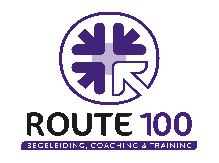 Deze privacyverklaring is van toepassing op cliënten en alle bezoekers van de website. Route100 is de verantwoordelijke voor de verwerking van persoonsgegevens, zoals omschreven in deze privacyverklaring. Uw privacy wordt door ons gerespecteerd. Wij dragen er zorg voor dat de persoonlijke informatie die u ons verstrekt vertrouwelijk wordt behandeld. Om deze reden worden de door ons verzamelde persoonsgegevens dan ook zorgvuldig verwerkt en beveiligd. Bij de verwerking van persoonsgegevens nemen wij de geldende wet- en regelgeving op het gebied van privacy in acht. In deze privacyverklaring informeren wij u over de wijze waarop wij met uw gegevens omgaan.Wat zijn persoonsgegevens? Persoonsgegevens zijn alle gegevens die kunnen worden herleid tot een natuurlijk persoon en dat bent u. Bij persoonsgegevens kunt u denken aan: uw naam, adres, geboortedatum, telefoonnummer, e-mailadres, maar ook uw persoonlijke verhaal, hoe het met u gaat en welke hulp u wenst en krijgt. Deze gegevens verkrijgen wij van u als u bijvoorbeeld met ons in gesprek bent of begeleid wordt, of belt, een formulier invult, een brief of e-mail stuurt etc. Op het moment dat uw persoonsgegevens door uzelf of door een derde met Route100 worden gedeeld verwerken wij deze. De betekenis van het begrip verwerken is ruim en houdt onder meer in: verzamelen, opslaan, raadplegen, verwijderen, gebruiken en het verstrekken van gegevens aan derde partijen. Het gebruik van persoonsgegevensOm u goed van dienst te kunnen zijn en om ons werk zo efficiënt en effectief mogelijk uit te voeren, verwerkt Route100 uw persoonsgegevens. Wij verzamelen, bewaren en gebruiken uitsluitend de persoonsgegevens die rechtstreeks door u worden opgegeven of waarvan bij opgave duidelijk is dat ze aan ons worden verstrekt om te verwerken.U kunt erop rekenen dat uw gegevens bij Route100 veilig zijn en dat wij ons houden aan de geldende wettelijke regels. Waarop is deze privacy verklaring van toepassing? Deze privacy verklaring is van toepassing op alle persoonsgegevens die Route100 van u verwerkt in het kader van haar dienstverlening. Wie verwerkt persoonsgegevens en is verantwoordelijk? Van alle personen met wie we contact hebben, kunnen we persoonsgegevens verwerken.Ook verwerken we persoonsgegevens van contactpersonen van zakelijke organisaties of ketenpartners. Route100 is verantwoordelijk voor de verwerking hiervan. Wij verwerken van onze cliënten algemene, gevoelige en bijzondere persoonsgegevens. Wij verwerken deze gegevens zodat wij een specifiek en passend ondersteuningsaanbod voor u kunnen opzetten.Ook hebben wij uw gegevens nodig om met u te kunnen communiceren. Deze persoonsgegevens, worden niet zonder uw toestemming met derden gedeeld. Wel kunnen wij uw casus bespreken met bepaalde collega’s binnen ons team. Beveiliging Om uw privacy en de vertrouwelijkheid van uw gegevens te beschermen, treft Route100 passende technische en organisatorische maatregelen. Wij nemen diverse beveiligingsmaatregelen om misbruik van en ongeautoriseerde toegang tot persoonsgegevens te voorkomen. Fysieke ruimten waar persoonsgegevens op papier aanwezig zijn, zijn slechts toegankelijk voor specifieke personen. De digitale systemen waarbinnen wij uw persoonsgegevens opslaan zijn beveiligd met logingegevens, persoonlijke codes en authenticatie. Ook wordt er op toegezien dat medewerkers van de protocollen op de hoogte zijn. De automatiseerder waar wij onze clouddiensten afnemen, voldoet aan de zeer strenge ISO 27001 norm voor informatiebeveiliging. Het cliëntvolgsysteem waar wij uw persoonsgegevens registreren voldoet aan: ISO 9001Melden van incidenten Mocht er onverwachts blijken dat er toch iets niet goed is gegaan met de bescherming van uw persoonsgegevens, of we vermoeden dat dit het geval is, dan zullen wij dit melden bij de Autoriteit Persoonsgegevens. Route100 heeft een datalekprotocol opgesteld. Vertrouwelijk We gaan ervan uit dat uw gegevens altijd vertrouwelijk van aard zijn. Iedere medewerker van Route100 is daarom tot geheimhouding verplicht. Dit geld ook eveneens voor de noodzakelijke derden die door zijn Route100 ingehuurd of anderszins zijn aangesteld om werkzaamheden te verrichten. Personen die belast zijn met het uitvoeren van technische werkzaamheden op onze systemen zijn eveneens gehouden tot geheimhouding. Kortom iedereen die inzicht heeft in uw gegevens is belast met een geheimhoudingsplicht. Bewaartermijn van uw gegevensRoute100 bewaart uw gegevens niet langer dan noodzakelijk is voor de in deze privacy- en cookieverklaring beschreven doeleinden, tenzij dat nodig is op grond van een wettelijke verplichting.Verstrekken aan derden Wij verstrekken uw persoonsgegevens in beginsel niet aan derden, tenzij dat noodzakelijk is in het kader van de uitvoering van de overeenkomst, indien dit wettelijk verplicht is of wanneer u ons hiervoor uw toestemming hebt gegeven. Route100 kan verplicht zijn persoonsgegevens te verstrekken op basis van wet- of regelgeving, op basis van een uitspraak van een bevoegde rechter, of bij fraude of misbruik. Als dat het geval is, verleent Route100 haar medewerking. Route100 maakt gebruik van verwerkers die in opdracht van ons uw persoonsgegevens verwerken. Bijvoorbeeld onze registratiesoftware. Route100 heeft afspraken met onze verwerkers vastgelegd in een overeenkomst over de privacy en beveiliging van uw persoonsgegevens. Doorgeven van uw gegevens naar andere landen. Route100 geeft uw gegevens niet door aan organisaties in andere landen, tenzij u ons hierom verzoekt en nadrukkelijk toestemming geeft. ContactOnze cliënten hebben contact met Route100 bij ons op kantoor, via telefonie, e-mail, Social media of via onze websites. Ook sms en contact via de app wordt ingezet en informatie wordt uitgewisseld via brievenen en formulieren. Het initiatief om contact te hebben kan bij u vandaan komen maar ook vanuit Route100. De persoonsgegevens die u daarbij aan ons doorgeeft, kunnen worden verwerkt. Bezoek aan onze website registreert geen gegevens van bezoekers die herleid kunnen worden tot specifieke personen. Dit met uitzondering van de gegevens die u zelf invult in ons contact formulier. Verwijzingen naar websites van derdenOp onze website hebben wij verwijzingen opgenomen naar websites van derden. Wanneer u deze websites bezoekt dan zijn de privacy verklaringen van derden van toepassing. RechtenWanneer u persoonsgegevens aan ons heeft verstrekt, heeft u verschillende rechten die u kunt uitoefenen. Zo heeft u onder andere recht op inzage, rectificatie en kunt u een verzoek indienen voor het wissen van uw gegevens. Ook kunt u ons verzoeken om uw gegevens aan u of een andere partij over te dragen of om de gegevensverwerking te beperken. Het staat u daarnaast vrij om bezwaar te maken tegen een verwerking van uw gegevens. Bovendien kunt u uw toestemming voor de gegevensverwerking altijd intrekken. U kunt uw verzoek bij ons kenbaar maken door een e-mail te sturen naar info@route100.nl Wij streven ernaar om zo spoedig mogelijk – en in ieder geval niet later dan vier weken – op uw verzoek te reageren.Op grond van de privacywetgeving heeft u het recht om een klacht in te dienen bij de Autoriteit Persoonsgegevens tegen onze verwerkingen van uw persoonsgegevens. U kunt hiervoor contact opnemen met de Autoriteit Persoonsgegevens.Buitensporige verzoeken met betrekking tot het verstrekken van informatie kunnen door ons worden afgewezen. Van buitensporige verzoeken is sprake wanneer u ons bijvoorbeeld meer dan gemiddeld en noodzakelijk benadert met informatieverzoeken. Mocht u, na het lezen van onze privacy- en cookieverklaring nog vragen en/of opmerkingen hebben dan kunt u een mail sturen naar info@route100.nl